                                                   RESUME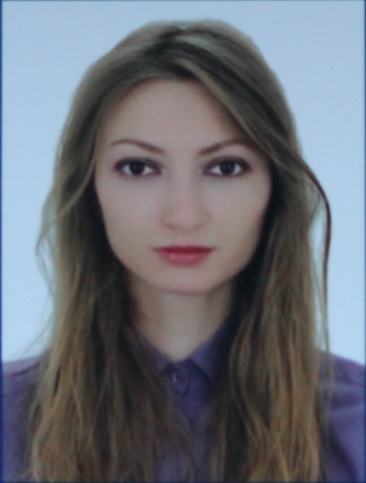                      Tetiana Barabash                     Ivano-Frankivsk 76000                Ukraine                   Phone: +380934980533                    Email: meinesmeer@gmail.comEDUCATION(1.09.2010-3.08.2014)                                       Ivano-Frankivsk National Technical University of Oil and GasInstitute of Technical Translation and Records Management Department of Philology and translation Area of specialization: Technical translation (Bachelor)(1.09.2014-30.06.2015)                                    Ivano-Frankivsk National Technical University of Oil and GasInstitute of Technical Translation and Records Management Department of Philology and translation Area of specialization: Technical translation (Master)(Diploma with honors)Expected graduation date: June 30th, 2015Courses taken: - Communication Theory-  Pedagogy-  Translation Studies-  Country StudiesWORK EXPERIENCE (October 2012- May 2013)         Teacher of Ukrainian for foreign student by means of English within the field practiceResponsibilities:Search of teaching materials;Presenting of materials;Controlling and testing of students(2012-2014)                         Translator for foreign students within the field practice Responsibilities:Informational support of the group; interpreting of studying and practice process; organizing of excursions and escort services; assistance with documentation formulating.(February 2014, February 2015)                                 Teacher of English in Physical and Technical Liceum at Ivano-Frankivsk National Technical University of Oil and Gas Responsibilities:Search of teaching materials;Presenting of materials;Controlling and testing of studentsOrganizing of out-of-school activity(May 2014)                            Translator within the field practice in Chełm (Poland)Responsibilities:Translating of educational, research and methodology materials Attending of literature lessons at the Państwowa Wyższa Szkoła Zawodowa(2014-2015)                                                    Private teacher of English for children Responsibilities:Search of teaching materials;Oral and written translating;Controlling and testing of pupils(June 2015)                                Assistant in CENTRE OF TEACHING FOREIGN STUDENTS in Ivano-Frankivsk National Technical University of Oil and GasResponsibilities:Assistance and verification of documentationLANGUAGE SKILLSUkrainian (native speaker)Russian (fluent)English (fluent)Polish (good) German (fair)COMPUTER LANGUAGE SKILLS Microsoft Office, Microsoft Word, MS Power Point, MS PublisherCOMMUNICATIONAL SKILLS High-level organizational and time-management skillsAbility to work unsupervised and as part of a teamStrong verbal and personal communication skillsAccuracy and Attention to details, punctualityCritical thinking, decision-making and problem solving skills INTERESTS Travelling, chess, photography, music, foreign languagesReferencesAvailable upon requestADDITIONAL ACTIVITYTranslating for Public translation project “Vavilonska biblioteka”